ВОСПИТАНИЕ И ОБУЧЕНИЕ ДЕТЕЙ С НАРУШЕНИЯМИ РАЗВИТИЯ. –  2018. – № 1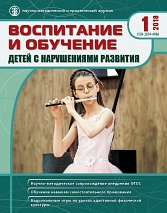 Научно-методическое сопровождение внедрения ФГОС Обучение навыкам самостоятельного проживания Национальные игры на уроках адаптивной физической культурыЕвмененко Е.В. Научно-методическое сопровождение педагога в условиях введения ФГОС НОО обучающихся с ОВЗ и ФГОС образования обучающихся с умственной отсталостью.Научно-методическое сопровождение в системе дополнительного профессионального образования рассматривается в статье как многоуровневый подход, включающий модульную схему построения системы и дополнительных профессиональных программ повышения квалификации и профессиональной переподготовки и учебно-методических комплексов.Приходько О.Г. Коррекционно-развивающая работа с детьми младенческого возраста с ОВЗ.Статья посвящена важному аспекту современной теории и практики — ранней комплексной помощи детям с ОВЗ. Авторы раскрывают основные направления коррекционно-развивающей работы с детьми первого года жизни (по линиям развития). Представлены задачи и содержание социально-коммуникативного, познавательного, речевого, физического и художественно-эстетического развития детей с ОВЗ в младенческом возрасте.Головина Г.А. Формирование жизненных и трудовых компетенций у обучающихся с множественными нарушениями развития в условиях колледжа.В статье представлен опыт профессиональной подготовки и формирования жизненных и трудовых компетенций у обучающихся с множественными нарушениями развития на базе колледжа, описана концепция психолого-педагогического сопровождения формирования трудовых компетенций.Чебарыкова С.В. Обучение навыкам самостоятельного проживания подростков и молодежи с тяжелыми нарушениями развития.В статье представлен опыт обучения навыкам самостоятельного проживания подростков и молодежи с тяжелыми нарушениями развития, в том числе с расстройствами аутистического спектра. Программы обучения разработаны специалистами Хабаровского краевого центра помощи детям с тяжелыми и множественными нарушениями развития.Евмененко Е.В. Результаты оценочных процедур как условие дифференциации дополнительного профессионального образования педагогов.Для государственной политики в сфере образования ключевой идеей становится совершенствование качества общего и инклюзивного образования, которое невозможно без педагога, способного компетентно решать профессиональные задачи. Одно из условий профессионального развития — дифференцированный подход к дополнительному профессиональному педагогическому образованию на основе национально-региональной системы оценки качества образования.Чемезов Г.Ф. Национальные игры на уроках адаптивной физической культуры у детей с умеренной умственной отсталостью (интеллектуальными нарушениями).В статье раскрываются приемы адаптивной физической культуры при работе с детьми с умеренной умственной отсталостью, составленные на основе коллекции национальных игр Республики Саха (Якутия).Пастухова С.Ю. Изучение традиций региональной керамики в практике работы с воспитанниками с ОВЗ.В статье рассмотрены примеры использования потенциала народного гончарства и глиняной игрушки Липецкого края в системе урочной и внеурочной деятельности специальной школы-интерната г. Грязи Липецкой области.Лещинская Т. Л. Императивы и педагогические реалии обучения обездвиженных и неговорящих детей в домах-интернатах Республики Беларусь.В статье рассматриваются вопросы организации и содержания обучения детей с тяжелыми множественными нарушениями в детских домах-интернатах Республики Беларусь. Авторы знакомят с примерным учебным планом для домов-интернатов, с содержанием образовательных областей, на примере фрагментов занятий раскрывают некоторые методические приемы работы, приводят алгоритм составления индивидуальной программы.Черкасов А.В. Концепция экологического парка с функцией семейной коррекционной релаксации.Предлагается концепция создания уникального Подмосковного парка-сказки и его функционировании с точки зрения ландшафно-паркового дизайна, воспитания и оздоровления детей с ОВЗ и их родителей.Лусс Т.В. Экопарк как коррекционно-педагогическая рекреационная территория.В статье анализируется воспитательное воздействие естественной природы и специально созданного ландшафтного сказочного парка в г. Домодедово (Московская область) как фактор улучшения психоэмоционального состояния детей с ОВЗ и взрослых.